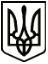 МЕНСЬКА МІСЬКА РАДАРОЗПОРЯДЖЕННЯ11 жовтня 2021 року                         м. Мена	№ 363Про прийняття на громадські роботи засудженого гр. ХХХВідповідно до направлення Корюківського районного сектору № 1 філії Державної установи «Центр пробації» в Чернігівській області від 11 жовтня 2021 року № 35/12/1493-21 на гр. ХХХ ХХХ ХХХ, ХХХ р.н., засудженого вироком Менського районного суду Чернігівської області від 27 серпня 2021 року за ч. ХХХ ст. ХХх, ч. ХХХ ст. ХХХ Кримінального кодексу України до 120 годин громадських робіт, для відбування призначеного судом покарання:Прийняти на громадські роботи гр. ХХХ ХХХ ХХХ, ХХХ ХХХ ХХХ р.н., з 12 жовтня 2021 року на території населених пунктів Стольненського старостинського округу на 120 годин громадських робіт, пов’язаних із благоустроєм на вищезазначеній території.	2. Призначити з 12 жовтня 2021 року старосту Стольненського старостинського округу Пасічника Костянтина Володимировича відповідальною особою, а також:	- забезпечити контроль за засудженим та бути відповідальним за техніку безпеки;	- забезпечити ведення графіку та табелю виходу на роботу на відпрацювання громадських робіт;	- забезпечити подання інформації про кількість відпрацьованих годин до Корюківського районного сектору № 1 філії Державної установи «Центр пробації» в Чернігівській області;	- при ухиленні засудженого від відбування покарання повідомляти Корюківський районний сектор № 1 філії Державної установи «Центр пробації» в Чернігівській області.3. Відповідальній особі провести інструктаж про дотримання правил техніки безпеки із засудженим.Міський голова                                                                    Геннадій ПРИМАКОВ 